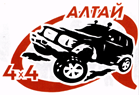 СОРЕВНОВАНИЕ«Снежные забавы 2019г.»Алтайский край22 декабря 2019г.Проект частного регламента.Ежегодного, зимнего, дружеского соревнования « Снежные забавы » 2019г.Организаторы:Руководитель соревнования, главный судья – Коратаев АлександрСудья соревнований, секретарь – Злобин МаксимСудья старта - финиша, технический комиссар – Заманов Видади Зохраб Оглы.Секретарь соревнования – Чубарова Рада.Соревнования проводятся в зачётной группе ралли с элементами трофи. (со взятием  КП) Взятие точек - рука на машине, нога на табличке с номером КП. КП имеют зачетную стоимость 2 балла, при первовзятии КП бонус еще 2 балла. Дополнительный бонус кол-во баллов равное количеству участников в команде (максимально 8 баллов) прибавляется автоматически к общему результату. Ищите штурманов - крепких и шустрых)).- Сбор и регистрация участников, техническая комиссия с 8-00. до 9-00.- Брифинг в 9-30ч.- Старт в 10-00ч. Координаты выдаются на старте.- Финиш - Для всех участников даётся 5 ч 00мин. на прохождение трассы. Опоздание - не зачёт.- Награждение в 17-00. Награждаются первые 10 мест.Формат соревнованийРалли с элементами трофи.Автомобили колёсной формулы 4х4., Количество автомобилей в команде 2.Количество членов экипажа в автомобиле не более 4.Количество лопат в команде не ограничено.Защитные шлемы желательны.Применение цепей противоскольжения разрешено.Пользоваться лебёдкой без корозащитной стропы запрещено!!!Ломать и пилить лесные насаждения запрещено (за нарушение – дисквалификация).Помощь между командами запрещена.На фотографиях должен быть чётко виден момент взятия КП, а именно фиксация ноги штурмана на планшете с номером точки, а руки на неотъемлемой части автомобиля. Допускается поддержка штурмана при взятии КП.При взятии трофийных точек на фото возле автомобиля должна быть вся команда и один автомобиль (второй автомобиль находится в кадре).В зачет идут максимальное количество баллов. При одинаковом количестве баллов зачёт будет по времени.Стартовый взнос для участников – 1000р. (с автомобиля).Все автомобили должны быть оборудованы аптечкой и огнетушителем.Эвакуация участников будет проводиться после завершения соревнования.Связь с организаторами по тел: Александр – 98361702023  (руководитель соревнований),  Максим –  902 998 6621 ( главный судья) 